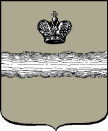 Российская ФедерацияГородская Дума города Калуги                     РЕШЕНИЕот 14.09.2016		                                                                                         № 107Об установлении мемориальной доски  Г.А. Крученкову На основании пункта 32 части 1 статьи 24 Устава муниципального образования «Город Калуга», в соответствии с постановлением Городской Думы г. Калуги от 09.09.1997 № 148 «О наименовании улиц в муниципальном образовании «Город Калуга», с учетом протокола комиссии по наименованию улиц в муниципальном образовании «Город Калуга» от 15.06.2016 № 2 Городская Дума города Калуги                                                                       РЕШИЛА:1. Одобрить установку мемориальной доски на фасаде здания МБОУ «Средняя общеобразовательная школа № 25» г. Калуги в целях увековечения памяти бывшего директора школы Крученкова Григория Александровича.2. Настоящее решение вступает в силу с момента его официального опубликования (обнародования).3. Контроль за исполнением настоящего решения возложить на комитет Городской Думы города Калуги по территориальному развитию города и городскому хозяйству (Борсук В.В.).Глава городского самоуправлениягорода Калуги							                     	  А.Г. Иванов